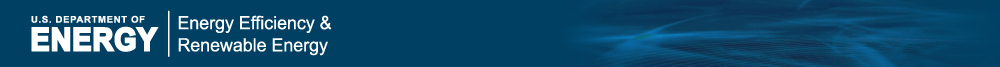 EERE Web Coordinator’s Meeting Minutes
Thursday, December 18, 2014Attending in PersonEERE Communications – Billie Bates, ActioNetBuildings – Nate Shelter, EnergeticsEducation – Stephanie von Numers, ActioNetSolar – Jamie Nolan, StratacommVehicles – Shannon Shea; Natalie Committee, New WestAttending by PhoneAMO – Melissa Eichner, Scott Morgan, EnergeticsBioenergy – Reanna Trudell, BCSBuildings – Linh Truong, Gail Werren, Tina Eichner, Amy Vaughn (Solar Decathlon), NREL; Shan Osborn, PNNLFEMP – Heather Proc, Heidi Blakley, NREL; Courtney Fieber, DB InteractiveFuel Cells – Kathy Cisar, Sara Havig, NRELVehicles – Trish Cozart, NREL; Suzanne Williams, ArgonneWind and Water – Liz Hartman; Kelly Yaker, NRELWIP – Nicole Harrison, NRELEERE Communications – Carolyn Hinkley, Golden; Scott Minos; Michelle Resnick, Ken Dykes, Allison Casey, Amy Glickson, Elizabeth Spencer, Michael Oakley, Paige Terlip, NREL; David Brown, Jason Kardell, Karl Chan, ActioNetSummary This was the 70th meeting of EERE’s Web coordinators.Around the RoomVehicles is finishing up a new site for the Green Racing Cup. It will be launching in the next few weeks.Buildings is upgrading its section for Emerging Technologies, one of its bigger programs (see below). The office also created an interactive graphic for Analysis Tools.Education’s federal investments map is in the final stages of development; the office is making a few tweaks to the look and feel. Also, some of the site’s download pages are being condensed.SunShot has its Solar Energy Resource Center now migrating. The office is adding 75 to 100 new resources to it. SunShot is also revamping its Success Stories site and developing a new process for soliciting content for its PV section, which is the most visited area.In general EERE news:Thanks to everyone who sent in their maintenance plans. Water and Bioenergy will be discussing theirs with the WGT today, and a couple other offices will be invited to the January Web coordinator’s meeting to talk about their plans.EERE answered a data call on Section 508 compliance with David Crouch, our coordinator for Section 508. This was a self-assessment, and EERE seems to be ahead of other agencies for compliance.We have a new contact for OMB survey approval, taking over for Chris Rouleau: Markus Robinson.The OCIO continues to address the www4 Web defacement and outage; we are waiting for an all-clear on this.Drew Bittner will not be returning to Web project management after his detail to the Office of Small and Diverse Business Utilization ; Carolyn Hinkley will continue to fill in for that role.Current BusinessBTO Emerging Technologies Website UpgradeNate Shelter expanded on the update to the Emerging Technologies section that he’d mentioned, which was designed to give internal and external stakeholders' information about their current R&D portfolio, make it easier to find funding opportunities, and give government a face, among other goals. The revamp has involved a lot of cross-posting between the Buildings site and the EERE Exchange site, where the Buildings team creates articles for each funding opportunity, and links from those to the EERE Exchange. The new page design involves the use of icons and a dynamic listing of FOAs, which links to the article pages mentioned above. Each technology “hub,” such as HVAC, has a page that gives more info about projects and publications, and links to their individual pages. Keywords are used for project detail pages, to display them dynamically on project listing pages. And each project detail page is really a build-out of a download page, using multiple images, an overview and description, and then the peer review presentation PDF linked at the bottom. Overall, Buildings has found successes from this approach, such as a lower bounce rate and exit rate, saved time, and easier navigation with less time on the home page. Some drawbacks are that keywords need to be maintained, it takes multiple clicks to get to final content (project pages), downloads can get hidden at the bottom of the page, and there is also upkeep for new and past projects.How long are the FOAs left in the dynamic block listing? From the time the FOA opens to the date it closes—they are sent off the homepage to the “All Funding Opportunities page,” which includes past and present FOAs. Any pushback to including contact info on the project pages? No. Name and email address are listed. Where was the info pulled from, for the project detail download pages? It depended on the project. Some already had descriptions written from the AOP / peer review. For some, they reached out to performers to write up the verbiage. Federal contacts were given a template with fields for the info that was needed. Many of the performers sent images, too. Why did Buildings choose to do the individual project pages? This was a specific request from the program manager, and has proven useful for both internal-DOE/government requests and for external stakeholders applying to funding opportunities. Solar has found this approach useful for media requests. Buildings is also considering an interactive table for project listings, for a high-level, sortable overview.Success Stories Migration Update Michelle Resnick discussed the new Success Stories site, which will launch in the next few weeks. There is now an article type for this, and the new site is using keyword filtering at the top level. EERE offices will have stories and a listing block available in the nested groups, and the Success Stories team will be reaching out for updates to story content in the first week of January. To have your Success Stories show up at the EERE level, contact Josh Logelin; otherwise they will simply show up at your own office level. You can create your own Success Stories area within the About section of your office site. There will be a blanket redirect installed for the new site, so please update any individual links you have to Success Stories by January 12.Energy.gov CMS Request UpdateMichelle also gave a status on some completed and in-progress requests in the Energy.gov CMS. Keyword filtering for listings is done, along with making link text editable for downloads other than PDFs. The “View all Videos” link on EERE video pages now goes to EERE rather than the DOE level. And download thumbnails on the listing content type are standardized. The ability to disable the related publications block on download pages hasn’t been appearing for users; EERE is checking on this one.Migration UpdateBillie Bates reiterated that the Solar Energy Resource Center is now migrating, with Analysis queued up behind it, and the Postdoctoral Research Awards subsite of Education should have site owner approval any day now to go live.Next MeetingThe next Web coordinator’s meeting is scheduled for 1:30 p.m. on January 15. It’s possible the time will be adjusted on our monthly meeting moving forward beginning in February; stay tuned for an update on that.